平成24年4月1日改定熊本市国際交流会館　①展示要項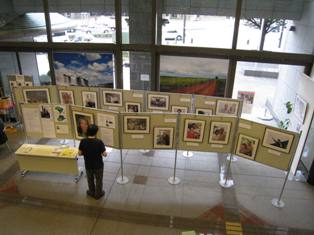 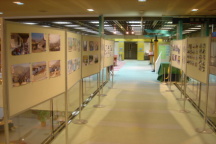 1F展示スペース　　　　　　　2F展示スペース１．利用時間及び、貸出備品等１）利用時間： 熊本市国際交流会館の開館時間内。午前9時～午後２２時　※休館日は除く２）期　　間： ２週間程度３）準　　備： 展示前日の開館時間内４）撤　　去： 展示最終日の開館時間内５）展示内容： 写真、パネル、ポスター、民芸品、民族衣装や資料等での活動紹介など６）展示場所： 熊本市国際交流会館1Fエントランス又は、２F吹抜け通路1F：正面玄関向かって右側の約17㎡（8.5m＊2m）　写真左参照2F：吹き抜け通路の約25㎡（2.5m＊10m）　　　　 写真右参照７）展示方法： フック吊下げ、押しピン等での掲示、ガラスケースに展示できるような物。　　　　　　　　 ※額縁付き写真等を展示する際は、背面に紐を付けてください。８）貸出備品：１）自立式パネルボード１０枚(120cm×90cm)両面使用可（最大20面）２）吊下げ用ワイヤー(90cm)20本程、関連フック40個程。３）衣装用マネキン(胴体)２体。２．申請方法及び許可使用日の1年前から1ヶ月前までに、別紙申請書（様式第1号）を提出してください。使用許可については事業団で審議した後、許可書の発行を持って通知いたします。３．ご利用にあたって１）展示物は、国際交流、国際協力活動、多文化共生活動、環境、又、まちづくりなど非営利の民間団体の活動に関するものであることと致します。２）１開催につき1団体（個人での申請は不可）と致します。３）展示場所は、当事業団が定める1F並びに2Fのスペースと致します。４）物販や予約等を伴う展示はお断り致します。５） 使用する団体がチラシ作成等の広報を行う場合は、必ず当事業団を共催と明記してください。６）具体的な展示内容（企画書や写真のサンプル等）を書面で提出してください。７）各団体の責任において荷物等の搬入、搬出、設営、撤去等を行ってください。８）展示物の破損や盗難等について、当事業団では責任を負いません。９）使用を許可された団体が、他の団体への譲渡（又貸し）はお断りいたします。10）事前に当事業団スタッフとの打合せをお願いいたします。（様式第１号）①展示利用申請書（ 1F ・ 2F ）　　　　　　　　　　　　　　　　　　　　　　　　　※希望する場所を選んでください。平成　　年　　月　　日一般財団法人国際交流振興事業団理事長　吉丸　良治　様（宛）次のとおり国際交流会館（1Fまたは2F）を展示の目的で使用したいので申請します。使用に際しては、関係規程要項等を遵守するとともに、これらに基づく係員の指示に従います。※事前にサンプルになるような写真等を添付してくだい。使用期間平成　　年　　月　　日（　　）～　　　　　日（　　）まで平成　　年　　月　　日（　　）～　　　　　日（　　）まで平成　　年　　月　　日（　　）～　　　　　日（　　）まで平成　　年　　月　　日（　　）～　　　　　日（　　）まで平成　　年　　月　　日（　　）～　　　　　日（　　）まで展示の名称団 体 名所 在 地〒〒〒〒〒代表者名担当者名担当者名連絡先（担当者）TEL：携帯：E-Mail：TEL：携帯：E-Mail：TEL：携帯：E-Mail：TEL：携帯：E-Mail：TEL：携帯：E-Mail：展示の段取り展示の段取り展示の段取り展示の段取り展示の段取り展示の段取り準備日時月　　日　　時　　分より月　　日　　時　　分より準備、撤収に伴う人員準備、撤収に伴う人員人撤収日時月　　日　　時　　分より月　　日　　時　　分より準備、撤収に伴う人員準備、撤収に伴う人員人展示内容※持込物の詳細（枚数、形状等）をご記入ください。